 صورتجلسه كميته هواشناسي كشاورزي استان گلستان شماره 72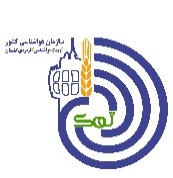 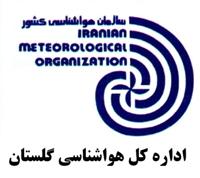     روز یکشنبه  29/03/1401 سال زراعي 1401– 1400وضعیت جوی سه روز آینده: دوشنبه 30/03/1401: قسمتی تا نیمه ابری، به ویژه در نواحی کوهستانی همراه با رگباروعدوبرق پراکنده و وزش بادسه شنبه 31/03/1401: صاف تا قسمتی ابری، همراه با افزایش دما و وزش باد (در برخی نقاط گردوخاک)چهارشنبه 01/04/1401: صاف تا قسمتی ابری، همراه با افزایش محسوس دما و از شب وزش باد نسبتا شدید (در برخی نقاط گردوخاک)پرورش دهندگان ،کشاورزان، باغداران، دامداران، مرغداران، زنبورداران گرامي با مشورت کارشناسان و مروجان مراکز خدمات ، ناظرين مزارع و کلينيک هاي گياه پزشکي با توجه به پيش بيني  وضعيت جوي نسبت به توصيه هاي ذيل نيز اقدام فرمايند:حفظ نباتات :کشاورزان و باغداران گرامی نسبت به انجام توصیه های ذیل با مشورت کارشناس پهنه و کلینیک گیاهپزشکی اقدام نمایند:1- کنترل آفات در مزارع گوجه فرنگی 2- مبارزه با آفات و بیماری های شالی 3- مبارزه با تریپس و سایر آفات اول فصل در مزارع پنبه 4- پایش و کنترل آفات در باغاتزراعت :5-کشاورزان محترم در صورت رسیدگی محصول پاییزه خود در اسرع وقت نسبت به برداشت محصول خود اقدام نمایند.6-به کلیه دهیاری ها و کشاورزان محترم توصیه می شود در زمان برداشت محصولات غلات و کلزا یک دستگاه تراکتور به همراه دیسک آماده داشته باشند تا در صورت بروز آتش در مزارع نسبت به آتش بر و مهار آن اقدام نمایند.7-کشاورزان محترم جهت برداشت محصول گندم، جو از کمباین هایی که دارای تاییدیه و برچسب معاینه فنی دارند و مجهز به کپسول آتش نشانی هستند استفاده نمایند.8-کشاورزان محترم بعد از برداشت محصولات پاییزه می توانند نسبت به آماده سازی و کشت محصولات سورگوم و ذرت علوفه ای و ارزن اقدام نمایند.باغبانی :9-باغداران محترم با توجه به شرایط آب و هوایی نسبت به انجام آبیاری منظم خصوصا در باغات جدید الاحداث اقدام نمایند.10-باغداران محترم در باغات مرکبات نسبت به انجام کوددهی سرک ازته و محلول پاشی با کودهای میکرو به شرط تامین رطوبت خاک لزوما در هنگام عصر اقدام نمایند (محلول پاشی 2 تا 3 مرحله به فاصله 10 تا 15 روز تکرار گردد).11-باغداران در باغات هسته دار دیررس نسبت به انجام محلول پاشی با کود کلسیمی، جهت انبار مانی بیشتر اقدام نمایند.پنبه و دانه های روغنی : 12-شرایط دمایی هوا برای جوانه زنی بذر پنبه در کشت های تاخیری (بعد از گندم و کلزا) بسیار مساعد است. در صورت عدم سبز یکنواخت و مناسب بذر بعد از یک هفته، آبیاری سبک ترجیحا به روش تحت فشار انجام شود.13- در صورت استفاده از سیستم آبیاری موضعی (نوارهای آبیاری /تیپ، قطره ای، زیرزمینی) و پیش بینی لترال برای هر ردیف کشت، حتما لترال را در کنار خط کاشت قرار دهید، تا در ضمن ایجاد شرایط فنی برای آبیاری سبک، در مصرف آب آبیاری، مدت آبیاری و هزینه آبیاری به ویژه در اوایل فصل داشت پنبه صرفه جویی نمایید.14-با افزایش دما شرایط  برای شیوع آفت خطرناک تریپس مساعدتر می شود. پنبه کاران عزیز به ویژه در صورت عدم ضدعفونی اصولی بذر، مراقب تریپس در بوته های جوان پنبه باشند.15- پنبه کاران عزیز با قرا دادن کاغذ سفید زیر چند بوته در قسمت های مختلف مزرعه  و تکاندن بوته ها در صبح زود (قبل از گرم شدن هوا) قادر به مشاهده این آفت ریز خواهند بود. تریپس با نابودی جوانه انتهایی اصلی بوته پنبه موجب چند شاخگی در نتیجه تاخیر در گلدهی، دیرس شدن مزرعه و در نهایت افت قابل ملاحظه عملکرد پنبه می شود. 16 –با توجه به پیش بینی افزایش دما و وزش باد در روزهای آینده، سمپاشی احتمالی مزارع پنبه  در ساعات خنک روز و شرایط بدون باد انجام شده و ماشین های آبیاری و ماشین آلات به جای امن منتقل شوند. 17- تاریخ کاشت در کسب عملکرد بالا نقش زیادی دارد. در صورت تمایل به کاشت تاخیری (اصطلاحا پنبه تابستانه) بلافاصله بعد از برداشت گندم، بذر پنبه کشت شود(برای استفاده از دمای فصل تابستان حتی یک روز تاخیر جایز نیست).18- در صورت تمایل به کاشت پنبه بعد از برداشت کلزا، حتما ابتدا مزرعه را آبیاری نموده و پس از شخم، آماده کشت پنبه نمایید. 19- کاشت پنبه به روش خاک ورزی حفاظتی با کارنده های مناسب، حداقل یک هفته فرصت اضافی برای استفاده از دمای مناسب فصل تابستان به مزارع دیرکاشت(بعد از کندم) پنبه می دهد. برای انتخاب روش مناسب مبارزه با علف های هرز در روش بدون خاک ورزی با کارشناس پهنه یا محقق معین پنبه مشورت نمایید.20- حتی در کشت های تاخیری (تابستانه) پنبه نیز ضد عفونی بذر با قارچ کش و حشره کش های مجاز، اکیدا توصیه می شود. 21-پنبه کاران عزیز با توجه به محدودیت شدید منابع آبی در سالجاری بر حسب کیفیت آب آبیاری و توانایی مالی به ترتیب آبیاری قطره ای، بارانی و شیاری یک درمیان را در الویت مدیریت ابیاری قرار دهند.22-درصورت شوری آب آبیاری و مشکلات ناشی از وزش باد شدید در منطقه، برای انتخاب الگوی کاشت مناسب، برنامه ریزی مدیریت آبیاری و تغذیه با محقق معین منطقه یا کارشناس پنبه مشورت نمایید.اداره کل منابع طبیعی و آبخیزداری :23-با توجه به پیش بینی وضعیت جوی استان برای روزهای سه شنبه و چهارشنبه هفته جاری و افزایش دما، احتمال خطر آتش سوزی در جنگل ها و مراتع شرق و شمال شرقی استان وجود دارد. از هموطنان و مسفران محترم تقاضا می شود بعد از استراحت نسبت به خاموش کردن کامل آتش اقدام نمایند. تلفن مردمی و رایگان 1504 آماده دریافت گزارش های مربوط به حریق و آتش سوزی جنگل ها، قاچاق چوب، قطع درختان و موارد مشابه می باشد.حاضرین در جلسه:آقای دکتر سهرابی                               موسسه  تحقیقات پنبه کشورآقای مهندس شهیر                             اداره کل منابع طبیعی و آبخیزداری استانخانم مهندس صناعی                          مدیریت حفظ نباتات سازمان جهاد کشاورزیخانم مهندس برزنونی                          مدیریت زارعت سازمان جهاد کشاورزیخانم مهندس اکبریان                          مدیریت باغبانی سازمان جهاد کشاورزیخانم مهندس اصحابی                         اداره کل هواشناسی استان گلستانخانم مهندس کیانی                            اداره کل هواشناسی استان گلستانخانم مهندس نیکزادفر                        اداره کل هواشناسی استان گلستان